Fire Casualty Report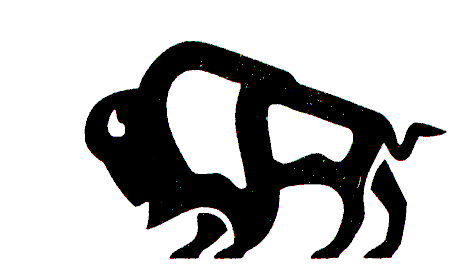 Forward To:			Room 508Labour			Office of the		Fire Commissioner	____________________________     _ ______________________________________________       ____________________________________Date			Position of person reporting		SignatureA separate report shall be submitted for each fire casualty (death or injury)Incident NumCount NumberA separate report shall be submitted for each fire casualty (death or injury)Incident NumDate of FireDayMonthYearDay of WeekTimeMunicipal CodeLocation of FireNumber and StreetCity, Town, RM, or LGD                                  Surname	        Given Name(s)Name of Victim	     		                    AgeSexBirth Date of		Day/Month/YearFire Fatality                      Casualty:                 Death              Injury  Status:Civilian            Fire Fighter        Fire Fighter in Transit  Circumstances contributing to Fire Casualty.Please indicate appropriate code number in space provided using only the code which is most significant.Circumstances contributing to Fire Casualty.Please indicate appropriate code number in space provided using only the code which is most significant.Nature of Casualty Ignition of Clothing or Other Fabrics Condition of Casualty at Time of Fire Type of Fabric or Material Ignited Action of Casualty at Time of Fire Cause of Failure to Escape Remarks:  (Explain extent of Injury)       